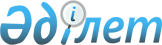 Об определении мест для размещения агитационных печатных материалов для всех кандидатовПостановление акимата города Балхаш Карагандинской области от 20 октября 2023 года № 51/01. Зарегистрировано в Департаменте юстиции Карагандинской области 30 октября 2023 года № 6510-09
      В соответствии с Конституционным Законом Республики Казахстан "О выборах в Республике Казахстан", акимат города Балхаш ПОСТАНОВЛЯЕТ:
      1. Определить совместно с Балхашской городской территориальной избирательной комиссией места для размещения агитационных печатных материалов для всех кандидатов согласно приложению 1 к настоящему постановлению.
      2. Признать утратившим силу некоторые постановления акимата города Балхаш согласно приложению 2 к настоящему постановлению.
      3. Контроль за исполнением данного постановления возложить на руководителя аппарата акима города Балхаш.
      4. Настоящее постановление вводится в действие по истечении десяти календарных дней после дня его первого официального опубликования.
      "СОГЛАСОВАНО":
      Балхашская городская 
      избирательная комиссия Места для размещения агитационных печатных материалов Перечень утративших силу некоторых постановлений акимата города Балхаш
      1. Постановление акимата города Балхаш Карагандинской области от 01 декабря 2011 года № 48/04 "Об определении мест для размещения агитационных печатных материалов и помещений для проведения встреч с избирателями кандидатов в Президенты, депутаты Мажилиса Парламента и маслихатов Республики Казахстан" (зарегистрированное в Реестре государственной регистрации нормативных правовых актов за №8-4-254);
      2. Постановление акимата города Балхаш Карагандинской области от 26 февраля 2015 года № 08/02 "О внесении изменения в постановление акимата города Балхаш от 01 декабря 2011 года №48/04 "Об определении мест для размещения агитационных печатных материалов и помещений для проведения встреч с избирателями кандидатов в Президенты, депутаты Мажилиса Парламента и маслихатов Республики Казахстан" (зарегистрированное в Реестре государственной регистрации нормативных правовых актов за №3020);
      3. Постановление акимата города Балхаш Карагандинской области от 16 февраля 2023 года № 09/01 "О внесении изменений в постановление акимата города Балхаш от 01 декабря 2011 года №48/04 "Об определении мест для размещения агитационных печатных материалов и помещений для проведения встреч с избирателями кандидатов в Президенты, депутаты Мажилиса Парламента и маслихатов Республики Казахстан" (зарегистрированное в Реестре государственной регистрации нормативных правовых актов за №6360-09).
					© 2012. РГП на ПХВ «Институт законодательства и правовой информации Республики Казахстан» Министерства юстиции Республики Казахстан
				
      Аким города Балхаш

С. Сатаев
Приложение 1
к постановлению
Акимата города Балхаш
от 20 октября 2023 года
№ 51/01
№
Наименование населенного пункта
места для размещения агитационных печатных материалов
1
город Балхаш
Информационный щит на пересечении улиц Абая и Братьев Мусиных
2
город Балхаш
Информационный щит справа от дома № 34 микрорайоне З. Сабитовой
3
город Балхаш
Информационный щит на пересечении улиц Бокейханова и Абая
4
город Балхаш
Информационный щит возле дома №9 микрорайон Русакова 
5
город Балхаш
информационный щит справа дома № 9 улицы Русакова, микрорайон Конырат
6
город Балхаш
Информационный щит перед административным зданием железнодорожного вокзала станции Балхаш-1 
7
город Балхаш
Информационный щит сзади дома № 5 микрорайона С. Мухамеджанова
8
город Балхаш
Информационный щит по улице Алимжанова
9
город Балхаш
Информационный щит перед зданием № 15 "А" по улице Караменде Би 
10
город Балхаш
Информационный щит перед зданием № 67 улицы С. Сейфуллина 
11
город Балхаш
Информационный щит сзади дома № 19 микрорайон № 10
12
город Балхаш
Информационный щит перед зданием № 19 по улице Уалиханова
13
поселок Саяк
Информационный щит по улице Балхашская перед зданием клуба "Горняк"
14
поселок Гульшат
Информационный щит перед зданием клуба
15
поселок Гульшат
Информационный щит по улице Центральная слева от дома №37 в населенном пункте Шубар-ТубекПриложение 2
к постановлению
Акимата города Балхаш
от 20 октября 2023 года
№ 51/01